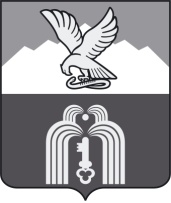 Российская ФедерацияР Е Ш Е Н И ЕДумы города ПятигорскаСтавропольского краяО внесении изменений в Устав муниципального образования города-курорта ПятигорскаВ соответствии с Федеральным законом от 6 октября 2003 года №131-ФЗ «Об общих принципах организации местного самоуправления в Российской Федерации», Федеральным законом от 21 июля 2005 года № 97-ФЗ «О государственной регистрации уставов муниципальных образований», Уставом муниципального образования города-курорта Пятигорска, учитывая рекомендации публичных слушаний по проекту решения Думы города Пятигорска «О внесении изменений в Устав муниципального образования города-курорта Пятигорска», а также заключение организационного комитета по организации и проведению публичных слушаний (рабочей группы) от 26 ноября 2021 года,Дума города ПятигорскаРЕШИЛА:1. Внести в Устав муниципального образования города-курорта Пятигорска, принятый решением Думы города Пятигорска от 31 января 2008 года № 5-26 ГД, следующие изменения:1) в части 1 статьи 6:а) пункт 41 изложить в следующей редакции:«41) осуществление муниципального контроля за исполнением единой теплоснабжающей организацией обязательств по строительству, реконструкции и (или) модернизации объектов теплоснабжения;»;б) пункт 5 изложить в следующей редакции:«5) дорожная деятельность в отношении автомобильных дорог местного значения в границах города-курорта Пятигорска и обеспечение безопасности дорожного движения на них, включая создание и обеспечение функционирования парковок (парковочных мест), осуществление муниципального контроля на автомобильном транспорте, городском наземном электрическом транспорте и в дорожном хозяйстве в границах города-курорта Пятигорска, организация дорожного движения, а также осуществление иных полномочий в области использования автомобильных дорог и осуществления дорожной деятельности в соответствии с законодательством Российской Федерации;»;в) пункт 27 изложить в следующей редакции:«27) утверждение правил благоустройства территории города-курорта Пятигорска, осуществление муниципального контроля в сфере благоустройства, предметом которого является соблюдение правил благоустройства территории города-курорта Пятигорска, в том числе требований к обеспечению доступности для инвалидов объектов социальной, инженерной и транспортной инфраструктур и предоставляемых услуг (при осуществлении муниципального контроля в сфере благоустройства может выдаваться предписание об устранении выявленных нарушений обязательных требований, выявленных в ходе наблюдения за соблюдением обязательных требований (мониторинга безопасности), организация благоустройства территории города-курорта Пятигорска в соответствии с указанными правилами, а также организация использования, охраны, защиты, воспроизводства городских лесов, лесов особо охраняемых природных территорий, расположенных в границах города-курорта Пятигорска;»;г) пункт 32 изложить в следующей редакции:«32) создание, развитие и обеспечение охраны лечебно-оздоровительных местностей и курортов местного значения на территории города-курорта Пятигорска, а также осуществление муниципального контроля в области охраны и использования особо охраняемых природных территорий местного значения;»;д) дополнить пунктами 46 и 47 следующего содержания: «46) принятие решений о создании, об упразднении лесничеств, создаваемых в их составе участковых лесничеств, расположенных на землях населенных пунктов города-курорта Пятигорска, установлении и изменении их границ, а также осуществление разработки и утверждения лесохозяйственных регламентов лесничеств, расположенных на землях населенных пунктов;47) осуществление мероприятий по лесоустройству в отношении лесов, расположенных на землях населенных пунктов города-курорта Пятигорска;»;2) дополнить  статьей 71 следующего содержания: «Статья 71. Муниципальный контроль1. Администрация города Пятигорска организует и осуществляет муниципальный контроль за соблюдением требований, установленных муниципальными правовыми актами, принятыми по вопросам местного значения, а в случаях, если соответствующие виды контроля отнесены федеральными законами к полномочиям органов местного самоуправления, также муниципальный контроль за соблюдением требований, установленных федеральными законами, законами Ставропольского края.2. Организация и осуществление видов муниципального контроля регулируются Федеральным законом от 31 июля 2020 года № 248-ФЗ «О государственном контроле (надзоре) и муниципальном контроле в Российской Федерации».»;3) часть 31  статьи 20 изложить в следующей редакции:«31. По проектам генеральных планов, проектам правил землепользования и застройки, проектам планировки территории, проектам межевания территории, проектам правил благоустройства территорий, проектам, предусматривающим внесение изменений в один из указанных утвержденных документов, проектам решений о предоставлении разрешения на условно разрешенный вид использования земельного участка или объекта капитального строительства, проектам решений о предоставлении разрешения на отклонение от предельных параметров разрешенного строительства, реконструкции объектов капитального строительства, вопросам изменения одного вида разрешенного использования земельных участков и объектов капитального строительства на другой вид такого использования при отсутствии утвержденных правил землепользования и застройки проводятся публичные слушания или общественные обсуждения в соответствии с законодательством о градостроительной деятельности.»;4) часть 4 статьи 23 изложить в следующей редакции:«4. Дума города Пятигорска, администрация города Пятигорска и  контрольно-счетная комиссия города Пятигорска являются юридическими лицами, образуемыми для осуществления управленческих функций, имеют свою организационную структуру и штатное расписание, смету расходов на обеспечение своей деятельности, лицевые счета, имеют в оперативном управлении обособленное имущество и выступают в судах различной юрисдикции от своего имени, имеют бланки, печати и штампы установленного образца. Вопросы, связанные с реализацией прав и обязанностей Думы города Пятигорска и администрации города Пятигорска как юридических лиц, решаются в соответствии с Федеральным законом «Об общих принципах организации местного самоуправления в Российской Федерации» и гражданским законодательством Российской Федерации.»;5) в статье 25: а) абзац  первый части 10  изложить в следующей редакции:«10. Проекты муниципальных нормативных правовых актов, устанавливающие новые или изменяющие ранее предусмотренные муниципальными нормативными правовыми актами обязательные требования для субъектов предпринимательской и иной экономической деятельности, обязанности для субъектов инвестиционной деятельности, подлежат оценке регулирующего воздействия, проводимой органами местного самоуправления, в порядке, установленном муниципальными нормативными правовыми актами в соответствии с законом Ставропольского края, за исключением:»;б) абзац пятый части 10 изложить в следующей редакции:«Оценка регулирующего воздействия проектов муниципальных нормативных правовых актов проводится в целях выявления положений, вводящих избыточные обязанности, запреты и ограничения для субъектов предпринимательской и иной экономической деятельности или способствующих их введению, а также положений, способствующих возникновению необоснованных расходов субъектов предпринимательской и иной экономической деятельности и бюджета города-курорта Пятигорска.»;в) дополнить частью 111 следующего содержания:«111. Порядок установления и оценки применения содержащихся в муниципальных нормативных правовых актах обязательных требований, которые связаны с осуществлением предпринимательской и иной экономической деятельности и оценка соблюдения которых осуществляется в рамках муниципального контроля, привлечения к административной ответственности, предоставления лицензий и иных разрешений, аккредитации, иных форм оценки и экспертизы (далее - обязательные требования), определяется муниципальными нормативными правовыми актами с учетом принципов установления и оценки применения обязательных требований, определенных Федеральным законом от 31 июля 2020 года № 247-ФЗ «Об обязательных требованиях в Российской Федерации».»;6) пункт 4 части 2 статьи 28 изложить в следующей редакции:«4) утверждение генерального плана города-курорта Пятигорска;»;7) в статье 31:а) в части 31 : в абзаце втором  слова «в Думу города Пятигорска» исключить;в абзаце третьем после слов «капиталах организаций),» дополнить словами «цифровых финансовых активов, цифровой валюты,»;б) в части 32 :в абзаце втором  слова «в Думу города Пятигорска» исключить;в абзаце третьем  после слов «капиталах организаций),» дополнить словами «цифровых финансовых активов, цифровой валюты,»;в) в части 34  слова «Федеральным законом» заменить словами «Федерального закона»;8) в абзаце втором части 22  статьи 32 слова «Федеральным законом» заменить словами «Федерального закона»;9) в абзаце втором части 71 статьи 33 слова «Федеральным законом» заменить словами «Федерального закона»;10) в части 4 статьи 36:абзац пятый  после слов «капиталах организаций),» дополнить словами «цифровых финансовых активов, цифровой валюты,»;в абзаце восьмом слова «Федеральным законом» заменить словами «Федерального закона»;11)в части 1 статьи 40:а) пункт 9 изложить в следующей редакции:«9) разрабатывает проект генерального плана города-курорта Пятигорска, разрабатывает и утверждает правила землепользования и застройки, утверждает подготовленную на основе генерального плана города-курорта Пятигорска документацию по планировке территории, выдает градостроительный план земельного участка, расположенного в границах города-курорта Пятигорска, выдает разрешения на строительство (за исключением случаев, предусмотренных Градостроительным кодексом Российской Федерации, иными федеральными законами), разрешений на ввод объектов в эксплуатацию при осуществлении строительства, реконструкции объектов капитального строительства, расположенных на территории города-курорта Пятигорска, утверждает местные нормативы градостроительного проектирования города-курорта Пятигорска, ведет информационную систему обеспечения градостроительной деятельности, осуществляемой на территории города-курорта Пятигорска, осуществляет резервирование земель и изъятие земельных участков в границах города-курорта Пятигорска для муниципальных нужд, осуществляет муниципальный земельный контроль в границах города-курорта Пятигорска, осуществляет в случаях, предусмотренных Градостроительным кодексом Российской Федерации, осмотры зданий, сооружений и выдачу рекомендаций об устранении выявленных в ходе таких осмотров нарушений, направляет уведомления о соответствии указанных в уведомлении о планируемом строительстве параметров объекта индивидуального жилищного строительства или садового дома установленным параметрам и допустимости размещения объекта индивидуального жилищного строительства или садового дома на земельном участке, уведомления о несоответствии указанных в уведомлении о планируемом строительстве параметров объекта индивидуального жилищного строительства или садового дома установленным параметрам и (или) недопустимости размещения объекта индивидуального жилищного строительства или садового дома на земельном участке, уведомления о соответствии или несоответствии построенных или реконструированных объекта индивидуального жилищного строительства или садового дома требованиям законодательства о градостроительной деятельности при строительстве или реконструкции объектов индивидуального жилищного строительства или садовых домов на земельных участках, расположенных на территории города-курорта Пятигорска, принимает в соответствии с гражданским законодательством Российской Федерации решения о сносе самовольной постройки, решения о сносе самовольной постройки или ее приведении в соответствие с установленными требованиями, решения об изъятии земельного участка, не используемого по целевому назначению или используемого с нарушением законодательства Российской Федерации, осуществляет снос самовольной постройки или ее приведение в соответствие с установленными требованиями в случаях, предусмотренных Градостроительным кодексом Российской Федерации;»;б) пункт 171 изложить в следующей редакции:«171) осуществляет муниципальный контроль за исполнением единой теплоснабжающей организацией обязательств по строительству, реконструкции и (или) модернизации объектов теплоснабжения;»;в) пункт 18 изложить в следующей редакции:«18) осуществляет дорожную деятельность в отношении автомобильных дорог местного значения в границах города-курорта Пятигорска и обеспечивает безопасность дорожного движения на них, включая создание и обеспечение функционирования парковок (парковочных мест), осуществляет муниципальный контроль на автомобильном транспорте, городском наземном электрическом транспорте и в дорожном хозяйстве в границах города-курорта Пятигорска, организовывает дорожное движение, а также осуществляет иные полномочия в области использования автомобильных дорог и осуществления дорожной деятельности в соответствии с законодательством Российской Федерации;»;г) пункт 42 изложить в следующей редакции:«42) осуществляет муниципальный контроль в сфере благоустройства, предметом которого является соблюдение правил благоустройства территории города-курорта Пятигорска, в том числе требований к обеспечению доступности для инвалидов объектов социальной, инженерной и транспортной инфраструктур и предоставляемых услуг (при осуществлении муниципального контроля в сфере благоустройства может выдаваться предписание об устранении выявленных нарушений обязательных требований, выявленных в ходе наблюдения за соблюдением обязательных требований (мониторинга безопасности), организует благоустройства территории города-курорта Пятигорска в соответствии с указанными правилами, а также организация использования, охраны, защиты, воспроизводства городских лесов, лесов особо охраняемых природных территорий, расположенных в границах города-курорта Пятигорска;»;д) пункт 46 изложить в следующей редакции:«46) создает, развивает и обеспечивает охрану лечебно-оздоровительных местностей и курортов местного значения на территории города-курорта Пятигорска, а также осуществляет муниципальный контроль в области охраны и использования особо охраняемых природных территорий местного значения;»;е) пункт 52 признать утратившим силу;ж) дополнить пунктами 66 и 67 следующего содержания: «66) принятие решений о создании, об упразднении лесничеств, создаваемых в их составе участковых лесничеств, расположенных на землях населенных пунктов города-курорта Пятигорска, установлении и изменении их границ, а также осуществление разработки и утверждения лесохозяйственных регламентов лесничеств, расположенных на землях населенных пунктов;67) осуществление мероприятий по лесоустройству в отношении лесов, расположенных на землях населенных пунктов города – курорта Пятигорска;»;12)  статью 441 дополнить частью 6 следующего содержания:«6. Контрольно-счетная комиссия города Пятигорска обладает правами юридического лица.». 13) статью 443  изложить в следующей редакции:«Статья 443. Полномочия контрольно-счетной комиссии города Пятигорска1. Контрольно-счетная комиссия города Пятигорска осуществляет полномочия, установленные федеральными законами и законами Ставропольского края для контрольно-счетных органов муниципальных образований, а также иные полномочия, в сфере внешнего муниципального финансового контроля, установленные нормативными правовыми актами Думы города Пятигорска.2. Основные полномочия Контрольно-счетной комиссии города Пятигорска:1) организация и осуществление контроля за законностью и эффективностью использования средств местного бюджета, а также иных средств в случаях, предусмотренных законодательством Российской Федерации;2) экспертиза проектов местного бюджета, проверка и анализ обоснованности его показателей;3) внешняя проверка годового отчета об исполнении местного бюджета;4) проведение аудита в сфере закупок товаров, работ и услуг в соответствии с Федеральным законом от 5 апреля 2013 года № 44-ФЗ «О контрактной системе в сфере закупок товаров, работ, услуг для обеспечения государственных и муниципальных нужд»;5) оценка эффективности формирования муниципальной собственности, управления и распоряжения такой собственностью и контроль за соблюдением установленного порядка формирования такой собственности, управления и распоряжения такой собственностью (включая исключительные права на результаты интеллектуальной деятельности);6) оценка эффективности предоставления налоговых и иных льгот и преимуществ, бюджетных кредитов за счет средств местного бюджета, а также оценка законности предоставления муниципальных гарантий и поручительств или обеспечения исполнения обязательств другими способами по сделкам, совершаемым юридическими лицами и индивидуальными предпринимателями за счет средств местного бюджета и имущества, находящегося в муниципальной собственности;7) экспертиза проектов муниципальных правовых актов в части, касающейся расходных обязательств муниципального образования, экспертиза проектов муниципальных правовых актов, приводящих к изменению доходов местного бюджета, а также муниципальных программ (проектов муниципальных программ);8) анализ и мониторинг бюджетного процесса в муниципальном образовании, в том числе подготовка предложений по устранению выявленных отклонений в бюджетном процессе и совершенствованию бюджетного законодательства Российской Федерации;9) проведение оперативного анализа исполнения и контроля за организацией исполнения местного бюджета в текущем финансовом году, ежеквартальное представление информации о ходе исполнения местного бюджета, о результатах проведенных контрольных и экспертно-аналитических мероприятий в Думу города Пятигорска и Главе города Пятигорска ;10) осуществление контроля за состоянием муниципального внутреннего и внешнего долга;11) оценка реализуемости, рисков и результатов достижения целей социально-экономического развития муниципального образования, предусмотренных документами стратегического планирования муниципального образования, в пределах компетенции контрольно-счетного органа муниципального образования;12) участие в пределах полномочий в мероприятиях, направленных на противодействие коррупции;13) иные полномочия в сфере внешнего муниципального финансового контроля, установленные федеральными законами, законами Ставропольского края, настоящим уставом и нормативными правовыми актами Думы города Пятигорска.»;14) часть 1 статьи 444 изложить в следующей редакции:«1. Председатель контрольно-счетной комиссии города Пятигорска назначается Думой города Пятигорска и замещает муниципальную должность.».2. Направить настоящее решение в Главное управление Министерства юстиции Российской Федерации по Ставропольскому краю в установленный федеральным законом срок.3. Опубликовать настоящее решение в газете «Пятигорская правда» после его государственной регистрации в установленный федеральным законом срок.4. Контроль за исполнением настоящего решения возложить на Главу города Пятигорска .5. Настоящее решение вступает в силу со дня его подписания, за исключением пункта 1 настоящего решения.6. Пункт 1 настоящего решения вступает в силу со дня его официального опубликования, произведенного после государственной регистрации, за исключением абзацев десятого, одиннадцатого, двенадцатого подпункта 1 и абзацев тринадцатого, четырнадцатого и пятнадцатого подпункта 11 пункта 1 настоящего решения, которые вступают в силу с 1 января 2022 года.».ПредседательДумы города Пятигорска                                                                             Л.В. ПохилькоГлава города Пятигорска                                                           Д.Ю.Ворошилов21 декабря 2021 г.№ 55-6 РД